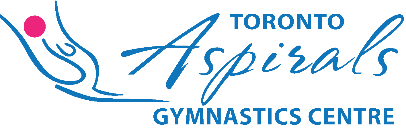 PRE-AUTHORIZED DEBIT (PAD) AGREEMENT
When the form is complete, drop off at:  
Toronto Aspirals Gymnastics Centre | 6 Bradwick Dr., Concord, ON L4K 2T3 | 905-760-0092 | info@aspirals.caINFORMATIONINFORMATIONINFORMATIONINFORMATIONINFORMATIONINFORMATIONINFORMATIONINFORMATIONINFORMATIONINFORMATIONINFORMATIONChild’s First Name:Child’s First Name:Child’s First Name:Child’s Last Name:Child’s Last Name:Parent’s First and Last Name:Parent’s First and Last Name:Parent’s First and Last Name:Parent’s First and Last Name:Parent’s First and Last Name:Parent’s First and Last Name:Mailing Address:Mailing Address:Mailing Address:Mailing Address:City:Province:Province:Postal Code:Cell PhoneCell PhoneE-mail:BANKING ACCOUNT INFORMATIONBANKING ACCOUNT INFORMATIONBANKING ACCOUNT INFORMATIONBANKING ACCOUNT INFORMATIONBANKING ACCOUNT INFORMATIONBANKING ACCOUNT INFORMATIONName of Financial Institution:Name of Financial Institution:Name of Financial Institution:Branch Address:Deposit Account Number:Deposit Account Number:Deposit Account Number:Branch Transit Number:(*5 digits)Branch Transit Number:(*5 digits)Financial Institution Number(*3 digits)**Submit a void cheque with the form or scan a void cheque and email it to us along with the form****Submit a void cheque with the form or scan a void cheque and email it to us along with the form****Submit a void cheque with the form or scan a void cheque and email it to us along with the form****Submit a void cheque with the form or scan a void cheque and email it to us along with the form****Submit a void cheque with the form or scan a void cheque and email it to us along with the form****Submit a void cheque with the form or scan a void cheque and email it to us along with the form**PRE-AUTHORIZED DEBIT (PAD) DETAILSPRE-AUTHORIZED DEBIT (PAD) DETAILSPRE-AUTHORIZED DEBIT (PAD) DETAILSPRE-AUTHORIZED DEBIT (PAD) DETAILSPRE-AUTHORIZED DEBIT (PAD) DETAILSPRE-AUTHORIZED DEBIT (PAD) DETAILSPRE-AUTHORIZED DEBIT (PAD) DETAILSPRE-AUTHORIZED DEBIT (PAD) DETAILSPRE-AUTHORIZED DEBIT (PAD) DETAILSPRE-AUTHORIZED DEBIT (PAD) DETAILSYou the Payor authorize Toronto Aspirals Gymnastics Centre to debit the bank account identified above, as per the schedule below. You the Payor may revoke your authorization at any time, subject to providing a written notice of 30 days. To obtain sample cancellation form, or for more information on your right to cancel a PAD Agreement, contact your financial institution or visit www.cdnpay.caYou the Payor authorize Toronto Aspirals Gymnastics Centre to debit the bank account identified above, as per the schedule below. You the Payor may revoke your authorization at any time, subject to providing a written notice of 30 days. To obtain sample cancellation form, or for more information on your right to cancel a PAD Agreement, contact your financial institution or visit www.cdnpay.caYou the Payor authorize Toronto Aspirals Gymnastics Centre to debit the bank account identified above, as per the schedule below. You the Payor may revoke your authorization at any time, subject to providing a written notice of 30 days. To obtain sample cancellation form, or for more information on your right to cancel a PAD Agreement, contact your financial institution or visit www.cdnpay.caYou the Payor authorize Toronto Aspirals Gymnastics Centre to debit the bank account identified above, as per the schedule below. You the Payor may revoke your authorization at any time, subject to providing a written notice of 30 days. To obtain sample cancellation form, or for more information on your right to cancel a PAD Agreement, contact your financial institution or visit www.cdnpay.caYou the Payor authorize Toronto Aspirals Gymnastics Centre to debit the bank account identified above, as per the schedule below. You the Payor may revoke your authorization at any time, subject to providing a written notice of 30 days. To obtain sample cancellation form, or for more information on your right to cancel a PAD Agreement, contact your financial institution or visit www.cdnpay.caYou the Payor authorize Toronto Aspirals Gymnastics Centre to debit the bank account identified above, as per the schedule below. You the Payor may revoke your authorization at any time, subject to providing a written notice of 30 days. To obtain sample cancellation form, or for more information on your right to cancel a PAD Agreement, contact your financial institution or visit www.cdnpay.caYou the Payor authorize Toronto Aspirals Gymnastics Centre to debit the bank account identified above, as per the schedule below. You the Payor may revoke your authorization at any time, subject to providing a written notice of 30 days. To obtain sample cancellation form, or for more information on your right to cancel a PAD Agreement, contact your financial institution or visit www.cdnpay.caYou the Payor authorize Toronto Aspirals Gymnastics Centre to debit the bank account identified above, as per the schedule below. You the Payor may revoke your authorization at any time, subject to providing a written notice of 30 days. To obtain sample cancellation form, or for more information on your right to cancel a PAD Agreement, contact your financial institution or visit www.cdnpay.caYou the Payor authorize Toronto Aspirals Gymnastics Centre to debit the bank account identified above, as per the schedule below. You the Payor may revoke your authorization at any time, subject to providing a written notice of 30 days. To obtain sample cancellation form, or for more information on your right to cancel a PAD Agreement, contact your financial institution or visit www.cdnpay.caYou the Payor authorize Toronto Aspirals Gymnastics Centre to debit the bank account identified above, as per the schedule below. You the Payor may revoke your authorization at any time, subject to providing a written notice of 30 days. To obtain sample cancellation form, or for more information on your right to cancel a PAD Agreement, contact your financial institution or visit www.cdnpay.caSignature of Account HolderSignature of Account HolderSignature of Account HolderSignature of Account HolderSignature of Joint Account Holder (if applicable)Signature of Joint Account Holder (if applicable)Signature of Joint Account Holder (if applicable)Signature of Joint Account Holder (if applicable)Signature of Joint Account Holder (if applicable)Signature of Joint Account Holder (if applicable)Name (please print)Name (please print)Name (please print)Name (please print)Name (please print)Name (please print)Name (please print)Name (please print)Name (please print)Name (please print)DateDateDateDateDate Date Date Date Date Date 
You have certain recourse rights if any debit does not comply with this agreement. For example, you have the right to receive reimbursement for any debit that is not consistent with this PAD Agreement. To obtain more information on your recourse rights, contact your financial institution or visit www.cdnpay.ca
You have certain recourse rights if any debit does not comply with this agreement. For example, you have the right to receive reimbursement for any debit that is not consistent with this PAD Agreement. To obtain more information on your recourse rights, contact your financial institution or visit www.cdnpay.ca
You have certain recourse rights if any debit does not comply with this agreement. For example, you have the right to receive reimbursement for any debit that is not consistent with this PAD Agreement. To obtain more information on your recourse rights, contact your financial institution or visit www.cdnpay.ca
You have certain recourse rights if any debit does not comply with this agreement. For example, you have the right to receive reimbursement for any debit that is not consistent with this PAD Agreement. To obtain more information on your recourse rights, contact your financial institution or visit www.cdnpay.ca
You have certain recourse rights if any debit does not comply with this agreement. For example, you have the right to receive reimbursement for any debit that is not consistent with this PAD Agreement. To obtain more information on your recourse rights, contact your financial institution or visit www.cdnpay.ca
You have certain recourse rights if any debit does not comply with this agreement. For example, you have the right to receive reimbursement for any debit that is not consistent with this PAD Agreement. To obtain more information on your recourse rights, contact your financial institution or visit www.cdnpay.ca
You have certain recourse rights if any debit does not comply with this agreement. For example, you have the right to receive reimbursement for any debit that is not consistent with this PAD Agreement. To obtain more information on your recourse rights, contact your financial institution or visit www.cdnpay.ca
You have certain recourse rights if any debit does not comply with this agreement. For example, you have the right to receive reimbursement for any debit that is not consistent with this PAD Agreement. To obtain more information on your recourse rights, contact your financial institution or visit www.cdnpay.ca
You have certain recourse rights if any debit does not comply with this agreement. For example, you have the right to receive reimbursement for any debit that is not consistent with this PAD Agreement. To obtain more information on your recourse rights, contact your financial institution or visit www.cdnpay.ca
You have certain recourse rights if any debit does not comply with this agreement. For example, you have the right to receive reimbursement for any debit that is not consistent with this PAD Agreement. To obtain more information on your recourse rights, contact your financial institution or visit www.cdnpay.caPAYMENT SCHEDULEfor office use onlyPAYMENT SCHEDULEfor office use onlyPAYMENT SCHEDULEfor office use onlyPAYMENT SCHEDULEfor office use onlyPAYMENT SCHEDULEfor office use onlyPAYMENT SCHEDULEfor office use onlyPAYMENT SCHEDULEfor office use onlyPAYMENT SCHEDULEfor office use onlyPAYMENT SCHEDULEfor office use onlyPAYMENT SCHEDULEfor office use onlyDate:Amount:Date:Amount:Date:Amount:Date:Amount:Date:Amount:Date:Amount:Date:Amount:Date:Amount:Date:Amount:Date:Amount:Date:Amount:Date:Amount: